О проведении публичных слушаний по проекту отчета об исполнении бюджета муниципального  образования Соль-Илецкий городской округ за 2021 год           В соответствии со статьей 17 Устава  Соль-Илецкого городского округа Оренбургской области, постановляю:1. Провести публичные слушания по проекту отчета об исполнении  бюджета муниципального образования Соль-Илецкий городской округ за 2021 год 11.05.2022 года в 13.00 часов местного времени в помещении Детской школы искусств (г. Соль-Илецк, ул. Орская, 99).2. Разместить проект отчета об исполнении бюджета муниципального образования Соль-Илецкий городской округ за 2021 год на официальном сайте администрации Соль-Илецкого городского округа (www.soliletsk.ru) в информационно - телекоммуникационной сети «Интернет». 3. Предложения и замечания по проекту отчета об исполнении бюджета муниципального образования Соль-Илецкий городской округ за 2021 год представлять  до 06.05.2022 года  по адресу г. Соль-Илецк, ул. Карла Маркса 6, кабинет 34 или по телефону 2-72-33.4. Контроль за исполнением настоящего постановления возложить на заместителя главы администрации городского округа по экономике, бюджетным отношениям и инвестиционной политике  Н.Н. Сахацкого.5. Настоящее постановление вступает в силу после его официального опубликования.Глава муниципального образованияСоль-Илецкий городской округ                                                    В.И. ДубровинРазослано: Прокуратуру Соль-Илецкого района, администрации Соль-Илецкого городского округа, Финансовому управлению администрации Соль-Илецкого городского округа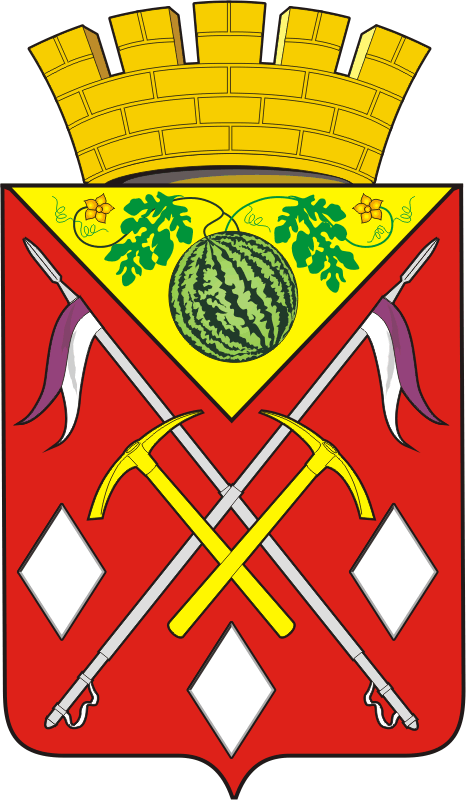 ГЛАВАМУНИЦИПАЛЬНОГООБРАЗОВАНИЯСОЛЬ-ИЛЕЦКИЙГОРОДСКОЙ ОКРУГОРЕНБУРГСКОЙ ОБЛАСТИПОСТАНОВЛЕНИЕ25.04.2022 № 1-п